GIMP Tools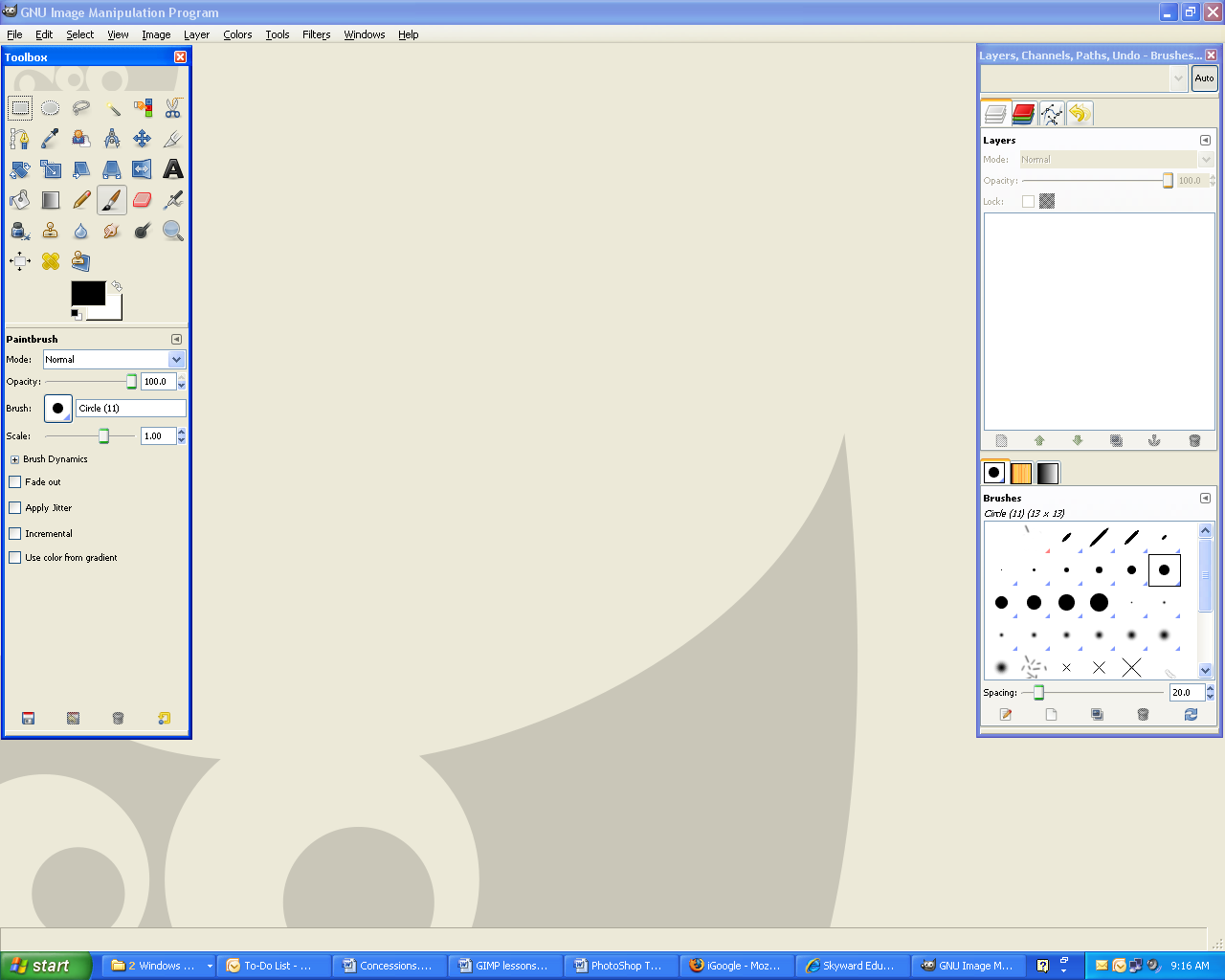 Open three pictures you found on the internet or took during last class.Experiment with the tools in the toolbox, and the Tool Options that control those tools.Write up the Name of the tool, and a Description of what it does. Also describe what the Tool Options do for each one of these.